Опубликовано в газете «Доверие»от «____» декабря  2015 года № ____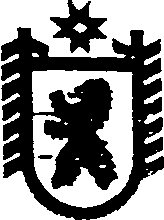 Республика КарелияСовет Сегежского городского поселения  ХХVIII   СЕССИЯ      III     СОЗЫВАРЕШЕНИЕот 26 ноября 2015 года  №  153г.СегежаО внесении изменений в Правила землепользования и застройки Сегежского городского поселенияНа основании рекомендации публичного слушания, проведенного 26 ноября 2015 года, в соответствии со статьей 33 Градостроительного кодекса Российской Федерации, руководствуясь положениями статей 33, 34, 36, 41 Правил землепользования и застройки Сегежского городского поселения, утвержденных решением XXXI сессии Совета Сегежского городского поселения II созыва от 06 декабря 2012 года № 281, Совет Сегежского городского поселения р е ш и л:1.Внести в Правила землепользования и застройки Сегежского городского поселения, утвержденные решением XXXI сессии Совета Сегежского городского поселения II созыва от 06 декабря 2012 года № 281 (с изменениями, внесёнными решениями от 22 августа 2014 года № 74, от 30 октября 2014 года № 95, от 29 января 2015 года № 111, от 22 апреля 2015 года № 127), следующие изменения:1.1.В раздел 1. «Основные виды разрешенного использования» градостроительных регламентов территориальных зон застройки индивидуальными жилыми домами (Ж 1), застройки малоэтажными жилыми домами (Ж 2), застройки среднеэтажными жилыми домами (Ж 3), застройки многоэтажными жилыми домами (Ж 4), мест отдыха общего пользования (РЗ1), естественного ландшафта (ЕЛ 1) включить следующий вид разрешенного использования земельных участков и объектов капитального строительства:1.1.1.Коммунальное обслуживание (размещение объектов капитального строительства в целях обеспечения физических и юридических лиц коммунальными услугами, в частности: поставка воды, в том числе для противопожарных целей, тепла, электричества, газа, предоставление услуг связи, отвод канализационных стоков, очистка и уборка объектов недвижимости, если их размещение связано с удовлетворением повседневных потребностей физических и юридических лиц, не причиняет вред окружающей среде и санитарному благополучию, не причиняет существенного неудобства жителям, не требует установления санитарной зоны (котельных, водозаборов, очистных сооружений, насосных станций, водопроводов, линий электропередач, трансформаторных подстанций, газопроводов, линий связи, телефонных станций, канализаций, стоянок, гаражей и мастерских для обслуживания уборочной и аварийной техники, а также зданий или помещений, предназначенных для приема физических и юридических лиц в связи с предоставлением им коммунальных услуг)).1.2.В раздел 1. «Основные виды разрешенного использования» градостроительных регламентов территориальной зоны застройки индивидуальными жилыми домами (Ж 1) включить следующий вид разрешенного использования земельных участков и объектов капитального строительства:1.2.1.Комплексная жилая застройка индивидуальными жилыми домами.1.3.В раздел 1. «Основные виды разрешенного использования» градостроительных регламентов территориальной зоны застройки  малоэтажными жилыми домами (Ж 2) включить следующий вид разрешенного использования земельных участков и объектов капитального строительства:1.3.1.Комплексная жилая застройка многоквартирными жилыми домами.1.4.Для вида разрешенного использования, указанного в пункте 1.1.1 настоящего решения, установить следующие предельные размеры земельных участков  и предельные параметры разрешенного строительства, реконструкции объектов:1.4.1.Минимальный размер земельного участка – 50 кв.м.1.4.2.Максимальный размер земельного участка – 400 кв.м.1.4.3.Минимальные отступы от границ земельного участка в целях определения места допустимого размещения объекта – 3 м.1.5.Для вида разрешенного использования, указанного в пункте 1.2.1 настоящего решения, принять следующие предельные размеры земельных участков  и предельные параметры разрешенного строительства:1.5.1.Минимальный размер земельного участка – 10000 кв.м.1.5.2.Максимальный размер земельного участка – 100000 кв.м.1.5.2.Разрешенное использование, предельные размеры земельных участков  и предельные параметры разрешенного строительства для земельных участков, входящих в состав земельного участка, отведенного под комплексную жилую застройку, принять в соответствии с основными видами разрешенного использования, установленными  для основных видов разрешенного использования территориальной зоны застройки индивидуальными жилыми домами (Ж 1).1.6.Для вида разрешенного использования, указанного в пункте 1.3.1 настоящего решения, принять следующие предельные размеры земельных участков  и предельные параметры разрешенного строительства:1.6.1.Минимальный размер земельного участка – 10000 кв.м.1.6.2.Максимальный размер земельного участка – 100000 кв.м.1.6.3.Разрешенное использование, предельные размеры земельных участков  и предельные параметры разрешенного строительства для земельных участков, входящих в состав земельного участка, отведенного под комплексную жилую застройку, принять в соответствии с основными видами разрешенного использования, установленными  для основных видов разрешенного использования территориальной зоны застройки малоэтажными жилыми домами (Ж 2).1.7.Для видов разрешенного использования, указанных в пунктах 1.1.1, 1.2.1 и 1.3.1 настоящего решения, установить следующие ограничения использования земельных участков:1.7.1.На территориях, подверженных затоплению, строительство капитальных зданий, строений, сооружений без проведения специальных защитных мероприятий по предотвращению негативного воздействия вод запрещается. Специальные защитные мероприятия проводятся в соответствии со СНиП 2.01.15-90 «Инженерная защита территорий, зданий и сооружений от опасных геологических процессов. Основные положения проектирования».2.Опубликовать настоящее решение в газете «Доверие».3.Настоящее решение вступает в силу после его официального опубликования.Председатель Совета Сегежского городского поселения							Н.В.ПетриляйненГлава Сегежского городского поселения								А.Н.ЛотошРазослать: в дело, главному специалисту по архитектуре и строительству, администрации Сегежского муниципального района, газета «Доверие».